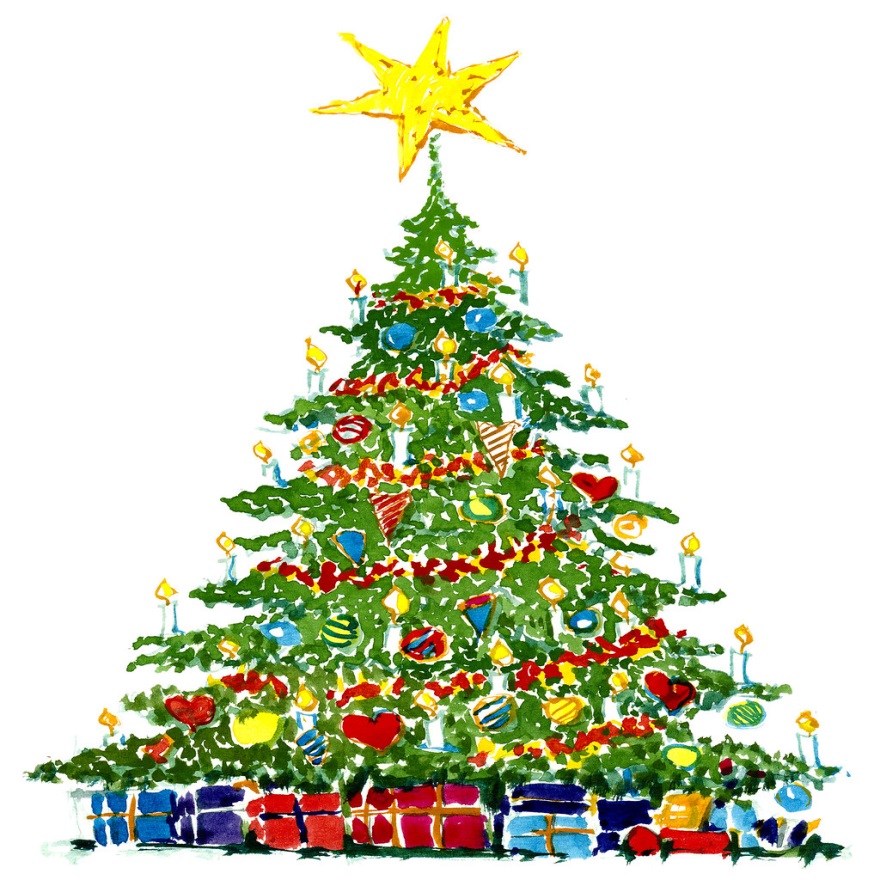 Alzheimer’s of Central AlabamaHoliday Pot Luck Luncheon & Support Group Reunion Tuesday, December 1011 amBring your Favorite Dish to Share Bring a can of soup to share with a deserving family as part of our Holiday Carebasket programSupport Group MeetingsJanuary 7 and 21, 2020On all 2nd and 4th Tuesdays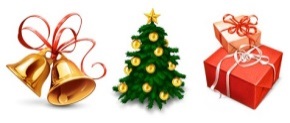 (205)871-7970 – mpiggott@alzca.org